Hei hiihtäjä!Tykkiladulla on pienimuotoinen latumaksu toistaiseksi voimassa;Hinnat: 40€ / kausi tai 10€ / päivä. Maksu viitenumerolla 1041Saaja: Rantasalmen Urheilijat ry / Harjupirtti; FI81 5383 0420 0253 10Rantasalmen kuntalaisille ja Rantasalmen Urheilijoiden jäsenille hiihtäminen on ilmaista (latumaksu on vapaaehtoinen edellä mainituille). Ladulla suoritetaan valvontaa satunnaisesti ja maksuohjeet tulevat myös Harjupirtille.Nappaa vaikka kännykällä kuva maksuohjeista ja hoida lenkin jälkeen. Muistetaan ulkoillessakin pitää turvallisuudesta huolta! Eli kipeänä tai altistuneena hiihtäminen pitää jättää väliin. Jokaisella hiihtäjällä on henkilökohtaisesti vastuu, että tauti pysyy ladulta poissa! Ladulle ovat tervetulleita kaikki hiihdon harrastajat.Turvallisia ja mukavia hiihtohetkiä kaikille! 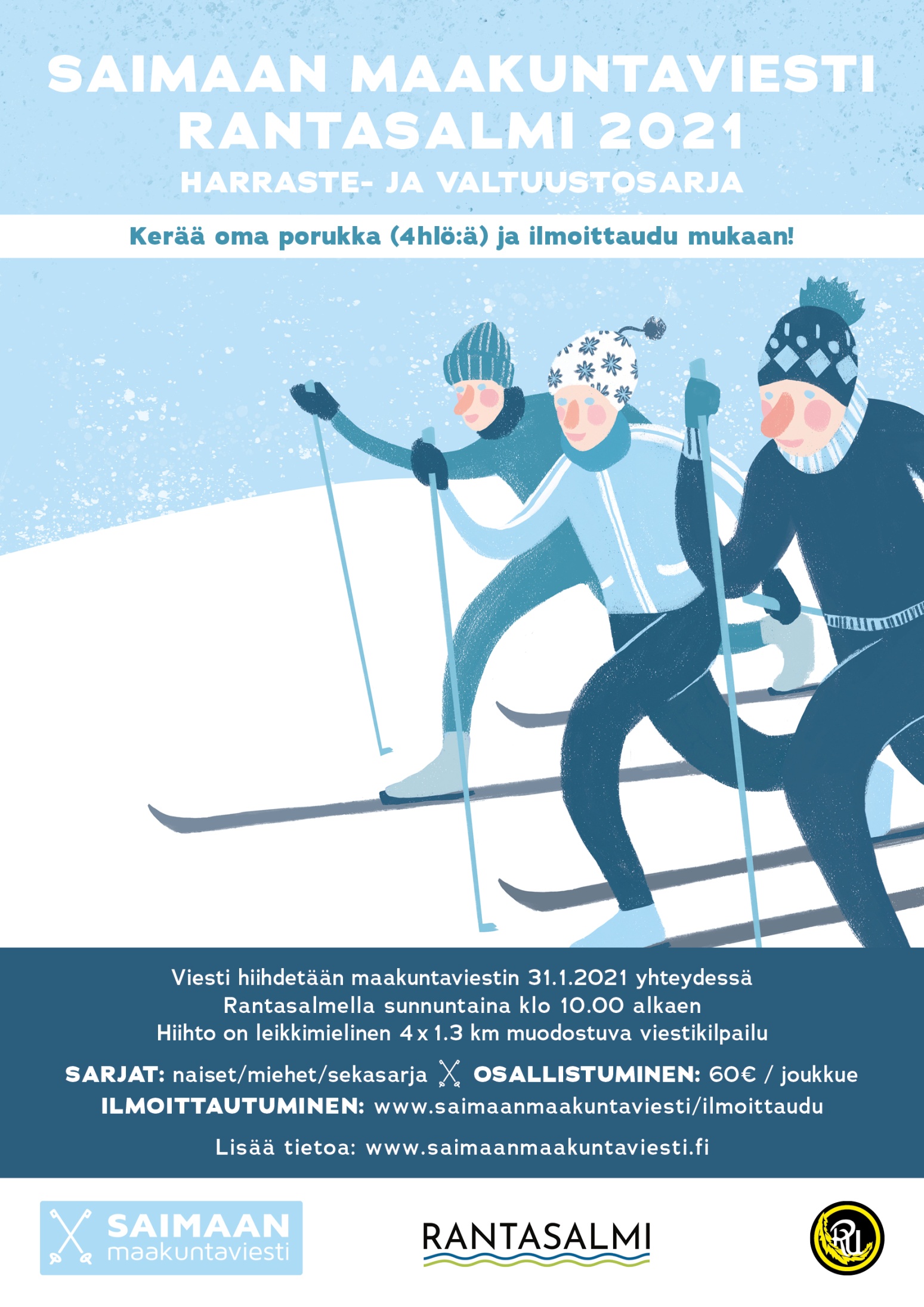 